Уважаемые Господа, приветствую Вас!Благодарим Вас за внимание к нашему предприятию, конструктивный диалог и партнёрский настрой на долгосрочное сотрудничество.В продолжение диалога приглашаем Вас к сотрудничеству при осуществлении поставок сырья и материалов для нужд предприятий нашего холдинга в 2021 году.Для определения Вашей заинтересованности и возможности в удовлетворении заявленной потребности во вложении к настоящему письму представлены:Техническое задание на металлопрокат;Техническое задание на подшипники;Заявка с указанием потребности с шаблоном предложения Поставщика.В случае Вашей заинтересованности в установлении долгосрочного сотрудничества наших предприятия просим направить в ответ на настоящее письмо:Карточку Вашего предприятия;Коммерческое предложение в формате Excel и PDF с подписью и печатью ответственного лица по прилагаемой форме;Обращаем Ваше внимание, что при принятии решения о подписании долгосрочного соглашения о сотрудничестве преимуществом будут пользоваться Поставщики, подтверждающие следующие условия сотрудничества:Обязательства Покупателя:Зафиксировать обязательства по приобретению у Поставщика сырья и материалов в соответствии с прилагаемой заявкой с указанием:Номенклатуры и технических требований к приобретаемой продукции;Объёма приобретаемой продукции;Обязательства Поставщика:Зафиксировать обязательства по поставке сырья и материалов в соответствии с прилагаемой заявкой с указанием:Номенклатуры и технических требований к приобретаемой продукции;Правил ценообразования на продукцию в соответствии с принципом Долгосрочного контракта с установленным дисконтом и плавающей ценой (описание ниже);Срока поставки требуемого в соответствии с прилагаемой заявкой объёма продукции;Условий взаиморасчётов: 100% отсрочка оплаты в течение 60 (шестидесяти) календарных дней с момента поставки продукции на склад Покупателя.Правила ценообразования на продукцию: «ДОЛГОСРОЧНЫЙ КОНТРАКТ С УСТАНОВЛЕННЫМ ДИСКОНТОМ И ПЛАВАЮЩЕЙ ЦЕНОЙ».Плавающая цена – установленное договором правило формирования отпускной цены на продукцию.Данный вариант взаимодействия предусматривает:А) Определение перечня Поставщиков согласованных для определения минимальной рыночной цены на продукцию в период обеспечения заявки на закупку;Б) Установление фиксированного дисконта Покупателя от минимальной рыночной цены при подписании долгосрочного контракта;В случае Вашей заинтересованности просим Вас направить Ваше предложение на эл. адрес: zakupki@npoakonit.ru  в срок до 18.05.2021г.Большая просьба при ответе сохранять тему письма и историю переписки.С Уважением,АО «НПО «Аконит»Г. Вологда, ул. Ударников, 34Руководитель управления закупокДемидов Юрий Владимирович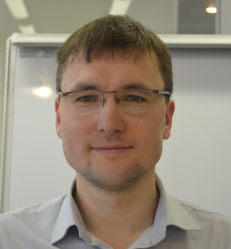 Телефон (8172) 20-90-64, внутр. 116.Мобильный: +7(911) 51-004-51e-mail отдела закупок: zakupki@npoakonit.ru e-mail сотрудника: demidov@npoakonit.ru Сайт: www.npoakonit.ru 